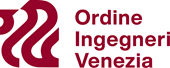 INFORMAZIONI SU MODALITÀ PER L’ISCRIZIONE ALL’ALBOIl DPR 328/2001 ha suddiviso l’Albo in due sezioni A e BSezione ALaurea 5 anni vecchio ordinamento: iscrizione ad uno o più settori della sezione A per i laureati che hanno sostenuto l’esame di stato secondo l’ordinamento previgente al DPR 328/2001, fino alle sessioni dell'anno 2011.Laurea 5 anni nuovo ordinamento: iscrizione al settore della sezione A da parte dei laureati con laurea specialistica (5 anni), in base al tipo di Esame di Stato sostenuto.Sezione BLaurea 3 anni sezione B: iscrizione al settore della sezione B con, da parte dei laureati con laurea triennale, in base al tipo di Esame di Stato sostenuto.ALTRE INFORMAZIONI IMPORTANTIPer l’iscrizione è necessario essere residenti nel territorio della Città Metropolitana di Venezia. Questa regola è derogabile solo nel caso che l’attività lavorativa prevalente venga svolta nella Città Metropolitana di Venezia.L’obbligo della formazione professionale, così come l’obbligo di assicurazione	professionale,	sono	stati	introdotti	dal	D.P.R. 07.08.12 N° 137.Dal 1° gennaio 2014 è entrato in vigore il “Regolamento per l’aggiornamento della competenza professionale”, al quale tutti gli iscritti che svolgono attività professionale riservata dovranno attenersi. Il Regolamento e le successive Linee di indirizzo sono consultabili alla sezione “Formazione permanente” del sito.VALIDITÀ ISCRIZIONELa decorrenza dell’iscrizione ha effetto dalla data della seduta del Consiglio dell’Ordine in cui viene deliberata l’iscrizione stessa e non dalla data di presentazione della domandaIl Consiglio si riunisce mediamente due volte al mese.QUOTA ANNUALELa quota annuale d’iscrizione all’Ordine è attualmente di € 200,00 e deve essere pagata dall’anno successivo a quello di iscrizione tramite avviso di pagamento PagoPA.La quota è annuale e quindi non è frazionabile per i mesi d’iscrizione. La quota per il primo anno e per la prima iscrizione è di € 30,00 e deve essere pagata entro 30 gg. dalla data di iscrizione.La quota annuale viene ridotta del 50% per il secondo e terzo anno di iscrizione per chi compia 34 anni nel corso dell’anno a cui si riferisce la quota stessa.TASSA DI CONCESSIONI GOVERNATIVELa Tassa di Concessioni Governative attualmente di € 168,00, vienepagata una tantum all’atto dell’iscrizione.ORARILa segreteria dell’Ordine degli Ingegneri della Città Metropolitana di Venezia è aperta con i seguenti orari:mattino :	dal lunedì al venerdì dalle 9.00 alle 13.00 pomeriggio : dal lunedì al giovedì dalle 15.00 alle 17.00sito dell’Ordine http://www.ordineingegneri.ve.itAL CONSIGLIO DELL’ORDINE DEGLI INGEGNERI DELLACITTÀ METROPOLITANA DI VENEZIAVia Bruno Maderna, 7 - int. 29 30174 VENEZIA MESTRE VEIl/La sottoscritto/a ................................................... .............................................………………..(cognome)	(nome)C H I E D Edi essere iscritto/a all'Albo dell'Ordine degli Ingegneri della Città Metropolitana di Venezia. A tal fineD I C H I A R Asotto la propria responsabilità,di essere nato/a a ............................................................……...........(............) il ..............................di essere residente a .............................................................................................CAP ..........……… Via ................................................................................................................ n.....................................tel.	...................................................…………...…	cell.	.............................................................indirizzo mail . ………………............................................…………... Codice Fiscaledi avere il proprio eventuale domicilio professionale/lavorativo a ..................................CAP .……… Via ................................................................................................................ n.....................................tel. ...................................................…………...… cell. .............................................................di voler ricevere la corrispondenza presso (indicare solo una scelta):Residenza 	Domicilio Professionale/lavorativo di essere cittadino/a ............................................................di avere il pieno godimento dei diritti civilidi non aver riportato condanne penali ovvero sentenze di applicazioni della pena ex artt. 444 e 445 c.p.p., di non avere procedimenti penali in corso e di non essere destinatario di provvedimenti che riguardano l’applicazione di misure di prevenzione, di decisioni civili e di provvedimenti amministrativi iscritti al casellario giudiziale, ai sensi della vigente normativa (1)di   aver   conseguito   la   Laurea/   Laurea   specialistica   in   Ingegneria.......................................................................... presso l’Università di	il..............….........................di essere in possesso dell’abilitazione all’esercizio della professione di ingegnere, a seguito di superamento dell’Esame di Stato, per l’ammissione alla sezione  A	 B dell’Albo degli Ingegneri, settore/i: civile e ambientale	 industriale	 dell’informazioneconseguita  nella  ……............  sessione  dell’anno  …..............  presso  l’Università  di……………………………..........di non essere iscritto/a, né di aver fatto domanda di iscrizione all’Albo degli Ingegneri di altra ProvinciaOVVEROdi essere già stato iscritto all’Ordine degli Ingegneri della Provincia di ……………………................... dal ……………. al	(indicare tutte le precedenti iscrizioni)IL SOTTOSCRITTO FORNISCE LA PROPRIA DISPONIBILITÀ AD ESSERE SEGNALATO IN EVENTUALI ELENCHI O TERNE DI NOMINATIVI CHE VENISSERO RICHIESTI ALL’ORDINE NELLE SPECIALIZZAZIONI DICHIARATE PER ATTIVITÀ INFORMATIVE ANCHE SU RICHIESTE DI TERZI.Firma………………………………………………………………............................., lì ............................	Firma..........………….........................................L’istante è consapevole della responsabilità penale che si assume per le dichiarazioni rese e delle sanzioni previste all’art. 75 e 76 del DPR 445/2000, in caso di non veridicità del contenuto delle dichiarazioni sostitutive.Allega i seguenti documenti:Copia di un documento di identità validoAttestazione (in originale) del versamento della tassa di concessioni governative (2)Scheda InformativaModulo di presa d’attoModulo PECInformativa ai sensi dell’art. 13 del Regolamento (UE) n. 679/2016 (“GDPR”)(3)Si provvede altresì all’invio a mezzo mail di una foto tipo tessera in formato JPG avente le seguenti caratteristiche:Dimensioni in pixel Larghezza 400 pixelAltezza 400 pixelRisoluzione 28,35 pixel/cmDimensione di stampa Larghezza 14,11 centimetriAltezza 14,11 centimetriPer chi dovesse ricavarla da una foto esistente, si consiglia di utilizzare il software gratuito scaricabile da internet PAINT.NET- http://paint-net.softonic.it/............................., lì .................................	Firma..........…………..............................................NOTEIn caso contrario indicare le eventuali condanne riportate nonché le applicazioni di pena ex artt. 444 e 445 c.p.p. (così detto “patteggiamento”), gli estremi delle relative sentenze ed i procedimenti penali eventualmente pendenti, nonché indicare i dati contenuti nel casellarioIl versamento della Tassa di Concessioni Governative di € 168,00 è da effettuare sul c/c postale n° 8003 Agenzia delle Entrate - Concessioni Governative.Per un più celere esame della domanda, se in possesso dei certificati di laurea e dell’Esame di Stato allegarne copia.SCHEDA INFORMATIVAdata 		firma del compilatore		ALCONSIGLIO DELL’ORDINE DEGLI INGEGNERI DELLACITTÀ METROPOLITANA DI VENEZIAPRESA D’ATTOIl/La sottoscritto/a ................................................. .............................................………………..(cognome)	(nome)nel presentare la domanda di iscrizione,DICHIARAdi essere stato posto a conoscenza di quanto segue:il pagamento della quota annuale, (attualmente fissata in € 200,00) costituisce obbligo deontologico per l’iscritto all’Albo, ai sensi del R.D. 23.10.1925, n° 2537qualora venga meno l’interesse all’iscrizione all’Ordine dovrà essere presentata domanda di dimissioni in bollo indirizzata all’Ordine stesso. Termine ultimo per non pagare la quota è il 31 gennaio dell’anno cui si chiede la cancellazione.in caso di cambio di indirizzo di residenza, ufficio e/o di domicilio o altri dati già dichiarati è fatto obbligo di darne tempestiva comunicazione scritta all’Ordine.Data …................firmaRICHIESTA DI CASELLA P.E.C. (Posta Elettronica Certificata)La Legge 28 gennaio 2009 n. 2, all’art. 16 comma 7 prevede per tutti gli iscritti agli Ordini professionali l’obbligo di dotarsi di un indirizzo di posta elettronica certificata (PEC) e di comunicarlo al proprio Ordine, che è istituzionalmente deputato alla tenuta di uno specifico elenco.Il CNI ha deciso di dotare a titolo gratuito tutti gli iscritti agli Ordini Provinciali di una casella di posta elettronica certificata nominativa con caratteristiche di base, sostenendone il costo anche nel tempo. A tal fine ha stipulato con la ditta Aruba PECS.p.A. un contratto ed una convenzione parallela che consentirà agli iscritti di accedere, però con costi a loro carico ma a condizioni di maggior favore, anche a servizi aggiuntivi sulla casella di PEC o a servizi aggiuntivi di Firma Digitale.In considerazione di quanto sopra descritto il sottoscritto………………....…........………… …..………………….......…………..(cognome)	(nome)nato a .....................……………………….. il …………………..C H I E D Eche il Consiglio dell’Ordine gli fornisca le credenziali per l’attivazione della casella PEC, gestita tramite Consiglio Nazionale IngegneriData ………………………….	Firma ………………………….Se già in possesso di casella PEC, e non intende richiederla, comunica il seguente indirizzo ……………………………………………………………………………Data ………………………….	Firma ………………………….INFORMATIVA SUL TRATTAMENTO DEI DATI PERSONALI DEGLI ISCRITTI ALL’ALBO DELL’ORDINE DEGLI INGEGNERI DELLA CITTA’ METROPOLITANA DI VENEZIAGentile Ingegnere,dal 25 maggio 2018 trova applicazione il Regolamento (UE) 2016/679 (di seguito “Regolamento”) relativo alla protezione delle persone fisiche con riguardo al trattamento dei dati personali, nonché alla libera circolazione di tali dati; il Decreto legislativo 10 agosto 2018, n. 101 adegua il Codice in materia di protezione dei dati personali (Decreto legislativo 30 giugno 2003, n. 196) alle disposizioni del Regolamento.Ai sensi delle norme del Regolamento e del D.Lgs. 101/2018, La informiamo in merito al trattamento da parte dell’Ordine degli Ingegneri della Città Metropolitana di Venezia (di seguito “Ordine”) dei dati personali che La riguardano, inclusi quelli da Lei direttamente forniti.TITOLARE DEL TRATTAMENTOTitolare del trattamento dei Dati Personali è l’Ordine degli Ingegneri della Città Metropolitana di Venezia, con sede legale in Via Bruno Maderna, 7, 30174 Venezia Mestre, in persona del Presidente pro tempore.Dati di contatto: e-mail: info@ordineingegneri.ve.it - telefono: +39 041 5289114DATI DI CONTATTO DEL RESPONSABILE DELLA PROTEZIONE DEI DATII  dati  di  contatto  del  Responsabile  della  Protezione  dei  Dati  (di  seguito  “RPD”)  sono  i  seguenti:  e-mail:rpd@ordineingegneri.ve.itBASE GIURIDICA E FINALITA’ DEL TRATTAMENTOFINALITA’ A) L’Ordine degli Ingegneri della Città Metropolitana di Venezia tratta i Suoi dati personali in esecuzione dei propri compiti di interesse pubblico o comunque connessi all'esercizio dei propri pubblici poteri nonché per garantire il rispetto di obblighi imposti per legge.Tra le finalità strettamente connesse e strumentali all’attività istituzionale dell’Ordine si fa riferimento in particolare alla gestione dell’Albo e degli iscritti, alle comunicazioni obbligatorie, agli adempimenti contributivi, alla gestione degli obblighi connessi alla formazione obbligatoria, all’invio automatico e periodico della “Newsletter” che assolve al compito istituzionale dell’Ordine di informare i professionisti iscritti.FINALITA’ B) L’Ordine degli Ingegneri della Città Metropolitana di Venezia tratta i Suoi dati personali anche per finalità di indagine statistica, ricerca e archivio storico.FINALITA’ C) Solo con il Suo esplicito consenso, l’Ordine può utilizzare i dati personali da Lei conferiti per l’invio di materiale informativo e commerciale in merito alle attività formative che saranno fornite dall’Ordine degli Ingegneri della Città Metropolitana di Venezia, dalla Fondazione Ingegneri Veneziani, dal Collegio Ingegneri Venezia, dal CNI o da altri Enti con i quali è stato stipulato un contratto di collaborazione.LEGITTIMO INTERESSE DEL TITOLAREL’Ordine degli Ingegneri della Città Metropolitana di Venezia, è un ente di diritto pubblico posto sotto l'alta vigilanza del Ministero della Giustizia istituito con la Legge n° 1935 del 24 giugno 1923 ed opera seguendo le direttive del Regolamento n° 2537 del 23 Ottobre 1925.L’ Ordine degli Ingegneri della Città Metropolitana di Venezia ha in particolare le funzioni:di vigilare sulla tutela dell’esercizio professionale e sulla conservazione del decoro dell’Ordine;di provvedere alla custodia, alla formazione ed alla annuale revisione dell’Albo;di organizzare attività di formazione e commissioni di studio;di vigilare sul mantenimento della disciplina fra gli iscritti affinché il loro compito venga adempiuto con probità e diligenza;di informazione agli iscritti.DESTINATARI DEI DATI PERSONALII Suoi dati personali, se necessario, potranno essere comunicati:ai soggetti designati dal Titolare, in qualità di Responsabili, ovvero alle persone autorizzate al trattamento dei dati personali che operano sotto l’autorità diretta del Titolare o del Responsabile;ai soggetti cui la comunicazione dei dati debba essere effettuata in adempimento di un obbligo previsto dalla legge, da un regolamento o dalla normativa unionale, ovvero per adempiere ad un ordine dell’Autorità Giudiziaria;ad altri soggetti terzi come l’Autorità Nazionale Anticorruzione, i Ministeri, il Consiglio Nazionale degli Ingegneri, la Fondazione Ingegneri Veneziani, il Collegio Ingegneri Venezia.TIPOLOGIE PRINCIPALI DI DATI PERSONALI TRATTATIDati anagraficiI dati anagrafici conferiti in fase di iscrizione all’Albo sono: nome, cognome, luogo e data di nascita, codice fiscale, genere, indirizzo di residenza, professione, numero di telefono, indirizzo e-mail, titolo di studio, master e corsi di formazione.Dati particolariI dati particolari trattati possono essere:di natura giudiziaria come visure, casellario giudiziale, sentenze, citazioni in giudizio, atti di precetto, atti amministrativi;di salute come maternità, infortuni e malattie.TRASFERIMENTI DEI DATI IN PAESI EXTRA UEL’Ordine non effettua trattamenti di dati personali che prevedano trasferimenti di dati in Paesi esterni all’Unione Europea salvo per adempiere ad obblighi di legge.TRATTAMENTI DI PROFILAZIONEL’Ordine non effettua trattamenti di dati personali per prendere decisioni in modo automatizzato e non effettua profilazione degli iscritti.MISURE DI PROTEZIONE DEI DATIL’Ordine e il suo personale incaricato tratta i Suoi dati con strumenti manuali, informatici e telematici e adotta idonee misure anche organizzative, tecniche e fisiche per garantire che i Suoi dati personali vengano trattati in modo adeguato e conforme alle finalità per cui vengono gestiti. I dati richiesti agli iscritti all’Albo sono acquisiti e conservati nella sede dell’Ordine e sull’infrastruttura server cloud dell’Ordine in dispositivi di memorizzazione protetti da adeguate misure di sicurezza.PERIODO DI CONSERVAZIONE DEI DATII Suoi dati personali verranno conservati nel rispetto della normativa vigente nazionale e unionale e, in ogni caso, per il tempo necessario al conseguimento delle finalità per le quali sono stati raccolti. In particolare 10 anni dopo che sarà avvenuta la cancellazione dall’Albo per le finalità di tipo A) e senza limite di tempo per le finalità di tipo B). I dati per le finalità di tipoC) vengono conservati fino a quando l’utente decide di togliere il consenso al trattamento.DIRITTI DEGLI INTERESSATILei ha il diritto di accedere ai dati personali che La riguardano, secondo le disposizioni previste nell’articolo 15 del Regolamento ed in particolare di ottenere la conferma dell'esistenza o meno di un trattamento dei Suoi dati personali, inoltre ha il diritto di chiedere la rettifica dei dati personali inesatti e l’integrazione di quelli incompleti, anche fornendo una dichiarazione integrativa (art. 16 del Regolamento). Fatta salva la speciale disciplina prevista per alcuni trattamenti, può altresì chiedere la cancellazione dei Suoi dati personali (art. 17 del Regolamento). Inoltre, Lei può chiedere la limitazione del trattamento qualora ricorra una delle ipotesi previste dall’art. 18 del Regolamento e la portabilità dei dati (art. 20 del Regolamento). Nel caso in cui l’interessato richieda che i dati personali vengano trasmessi dall’Ordine direttamente ad un altro soggetto titolare del trattamento dallo stesso indicato sarà cura dell’interessato fornire tutti gli estremi esatti del nuovo titolare del trattamento a cui intende trasferire i dati personali, fornendo apposita autorizzazione scritta.Diritto di opposizioneLei inoltre ha il diritto di opporsi (art. 21 del Regolamento) in qualsiasi momento al trattamento dei propri dati personali qualora il trattamento venga effettuato per l’esecuzione di un’attività di interesse pubblico o per il perseguimento di un interesse legittimo del Titolare. L’Ordine si asterrà dal trattare ulteriormente i dati personali salvo l'esistenza di motivi legittimi cogenti per procedere al trattamento che prevalgono sugli interessi, sui diritti e sulle libertà dell'interessato oppure per l'accertamento, l'esercizio o la difesa di un diritto in sede giudiziaria.Lei può esercitare tali diritti rivolgendosi all’Ordine degli Ingegneri della Città Metropolitana di Venezia con sede legale in Via Bruno Maderna, 7, 30174 Venezia Mestre direttamente presso la sede, via e-mail all’indirizzo info@ordineingegneri.ve.it, via PEC all’indirizzo ordine.venezia@ingpec.eu, via telefono al numero +39 041 5289114.Diritto di revoca del consensoSi precisa che il consenso per il conferimento dei dati per la finalità C) è facoltativo e il mancato rilascio non comporta in alcun modo l’esclusione dalla partecipazione agli altri servizi forniti dall’Ordine. L’eventuale rifiuto a rilasciare il consenso comporterà però l’impossibilità dell’Ordine di inviare all’interessato le informazioni in ordine alla offerta di corsi di formazione. Se Lei non vuole prestare lo specifico e separato consenso al trattamento dei propri dati personali per la finalità C) non deve sottoscrivere la richiesta di consenso in calce a questa informativa.Lei ha diritto di revocare in qualsiasi momento l’eventuale consenso prestato al trattamento dei dati, senza pregiudicare la liceità del trattamento basata sul consenso prestato prima della revoca. Se Lei vorrà in un secondo momento revocare il consenso potrà rivolgersi all’Ordine degli Ingegneri della Città Metropolitana di Venezia con sede legale in Via Bruno Maderna, 7, 30174 Venezia Mestre direttamente presso la sede, via e-mail all’indirizzo info@ordineingegneri.ve.it, via PEC all’indirizzo ordine.venezia@ingpec.eu, via telefono al numero +39 041 5289114.Diritto di reclamoQualora ritenga che il trattamento dei dati personali a Lei riferiti sia avvenuto in violazione di quanto previsto dal Regolamento ha il diritto di proporre reclamo al Garante per la Protezione dei dati personali non avendone mai parlato prima è corretto, come previsto dall'art. 77 del Regolamento stesso.Per ulteriori informazioni in ordine ai Suoi diritti sulla protezione dei dati personali può consultare il sito web dell’Autorità Garante per la protezione dei dati personali all’indirizzo www.garanteprivacy.it.Le eventuali comunicazioni e le azioni intraprese dall’Ordine, a fronte dell’esercizio dei diritti sopra elencati, saranno effettuate gratuitamente. Tuttavia, se le richieste sono manifestamente infondate o eccessive, in particolare per il loro carattere ripetitivo, l’Ordine potrà addebitare un contributo spese, tenendo conto dei costi amministrativi sostenuti, oppure rifiutare di soddisfare le richieste avanzate.Ricevuta dell’informativaConfermo di aver ricevuto, letto ed accettato la presente Informativa sul trattamento dei dati personali effettuato dall’Ordine degli Ingegneri della Città Metropolitana di Venezia ai sensi del Regolamento UE 2016/679.Venezia,……………………..	Firma………………………………………CONSENSO ESPLICITO ED INFORMATOAcconsento al trattamento dei miei dati personali per le finalità di tipo C) descritte nella presente informativa, cioè per l’invio di materiale informativo e commerciale in merito alle attività formative che saranno offerte dall’Ordine della Città Metropolitana di Venezia, dalla Fondazione Ingegneri Veneziani, dal Collegio Ingegneri Venezia e dal CNI o da altri Enti. Acconsento che l’invio avvenga anche in modo automatizzato via e-mail al mio indirizzo e-mail o SMS al mio recapito telefonico.Venezia,……………………..	Firma……………………………Nome e cognomeN° IscrizioneUniversitàTipo di LaureaAttività di formazione post laureaSettore di attivitàSpecializzazioniOccupazione attualeEsperienza pregressaCompetenze specifiche